SAA8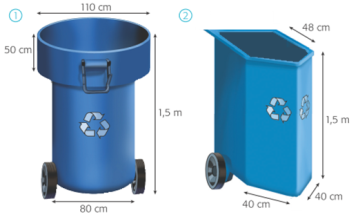 Le recyclageSituation d’aide à l’apprentissage 8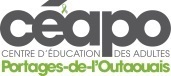 Le recyclageAfin de favoriser l’adoption de nouvelles pratiques de recyclage dans les entreprises, une municipalité décide de vous embaucher comme consultant pour l’achat de nouveaux bacs de recyclage.Vous devez proposer l’un des deux modèles suivants :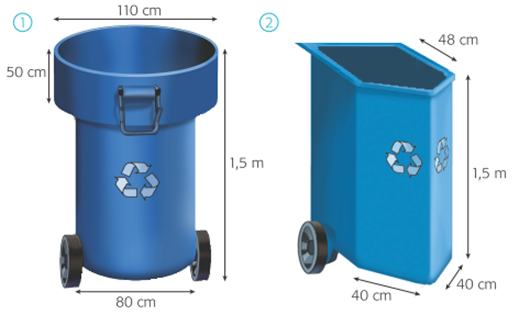 Vous choisirez le modèle en vous servant du critère de sélection suivant, basé sur le calcul du taux suivant : Lequel des modèles de bac allez-vous suggérer à la municipalité?*Note : La quantité de plastique nécessaire à la fabrication des couvercles et des roues n’influence pas le taux.Votre solution